2019 – 2020 EĞİTİM ÖĞRETİM YILI ARKADAŞIM TÜRKÇE ORTAOKULU 6. SINIF TÜRKÇE DERSİ YILLIK PLANI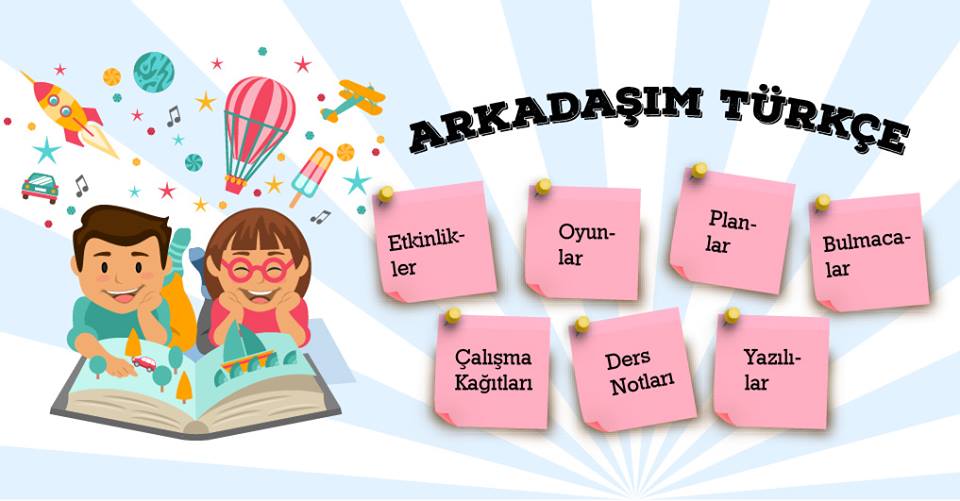 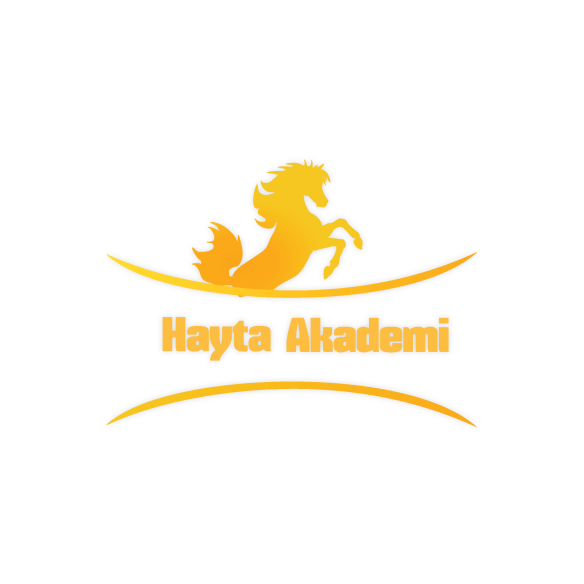 TARİHHAFTAMETİNMETİNKAZANIMLAR/KONULARKAZANIMLAR/KONULARYÖNTEM VE TEKNİKLER (STRATEJİLER)EĞİTİM TEKONOLOJİLERİ VE ARAÇ GEREÇLEREĞİTİM TEKONOLOJİLERİ VE ARAÇ GEREÇLERÖLÇME VE DEĞERLENDİRME9/20 EYLÜL 20191 ve 2.HAFTAMEŞELER(1.TEMA)MEŞELER(1.TEMA)Akıcı Okuma T.6.3.1. Noktalama işaretlerine dikkat ederek sesli ve sessiz okur.T.6.3.4. Okuma stratejilerini kullanır.Söz Varlığı                                                                                   T.6.3.5. Bağlamdan yararlanarak bilmediği kelime ve kelime gruplarının anlamını tahmin eder.AnlamaT.6.3.17. Metinle ilgili soruları cevaplar.                                  T.6.3.18. Metinle ilgili sorular sorar.                                         T.6.3.19. Metnin konusunu belirler. T.6.3.20. Metnin ana fikrini/ana duygusunu belirler. T.6.3.21. Metnin içeriğine uygun başlık belirler. T.6.3.22. Metindeki hikâye unsurlarını belirler. T.6.3.24. Metnin içeriğini yorumlar. T.6.3.29. Okudukları ile ilgili çıkarımlarda bulunur. T.6.3.30. Görsellerle ilgili soruları cevaplar.Akıcı Okuma T.6.3.1. Noktalama işaretlerine dikkat ederek sesli ve sessiz okur.T.6.3.4. Okuma stratejilerini kullanır.Söz Varlığı                                                                                   T.6.3.5. Bağlamdan yararlanarak bilmediği kelime ve kelime gruplarının anlamını tahmin eder.AnlamaT.6.3.17. Metinle ilgili soruları cevaplar.                                  T.6.3.18. Metinle ilgili sorular sorar.                                         T.6.3.19. Metnin konusunu belirler. T.6.3.20. Metnin ana fikrini/ana duygusunu belirler. T.6.3.21. Metnin içeriğine uygun başlık belirler. T.6.3.22. Metindeki hikâye unsurlarını belirler. T.6.3.24. Metnin içeriğini yorumlar. T.6.3.29. Okudukları ile ilgili çıkarımlarda bulunur. T.6.3.30. Görsellerle ilgili soruları cevaplar.Not alarak okumaSesli – sessiz okumaNot almaGüdümlü yazmaGüdümlü konuşmaSoru cevapNot: Haftada 1 ders saati serbest kitap okuma ve okunulan kitapların tanıtımına ayrılacaktır.EBABilgisayar (İnternet, sunu programları, arama motorları)ProjeksiyonDers kitabıSözlüklerYazım KılavuzuTematik materyallerÇalışma kâğıtlarıEBABilgisayar (İnternet, sunu programları, arama motorları)ProjeksiyonDers kitabıSözlüklerYazım KılavuzuTematik materyallerÇalışma kâğıtlarıÖz Değerlendirme Formu23/27 EYLÜL 20193. HAFTATARTIŞARAK… GERÇEĞE DOĞRU(1.TEMA)TARTIŞARAK… GERÇEĞE DOĞRU(1.TEMA)Akıcı Okuma T.6.3.1. Noktalama işaretlerine dikkat ederek sesli ve sessiz okur.                                                                        T.6.3.2. Metni türün özelliklerine uygun biçimde okur.                                                                                           T.6.3.4. Okuma stratejilerini kullanır.Söz Varlığı T.6.3.5. Bağlamdan yararlanarak bilmediği kelime ve kelime gruplarının anlamını tahmin eder. T.6.3.6. Deyim ve atasözlerinin metne katkısını belirler.Anlama T.6.3.17. Metinle ilgili soruları cevaplar.                                  T.6.3.18. Metinle ilgili sorular sorar.                                         T.6.3.19. Metnin konusunu belirler. T.6.3.20. Metnin ana fikrini/ana duygusunu belirler. T.6.3.24. Metnin içeriğini yorumlar. T.6.3.27. Şiirin şekil özelliklerini açıklar.T.6.3.29. Okudukları ile ilgili çıkarımlarda bulunur. T.6.3.30. Görsellerle ilgili soruları cevaplar.Akıcı Okuma T.6.3.1. Noktalama işaretlerine dikkat ederek sesli ve sessiz okur.                                                                        T.6.3.2. Metni türün özelliklerine uygun biçimde okur.                                                                                           T.6.3.4. Okuma stratejilerini kullanır.Söz Varlığı T.6.3.5. Bağlamdan yararlanarak bilmediği kelime ve kelime gruplarının anlamını tahmin eder. T.6.3.6. Deyim ve atasözlerinin metne katkısını belirler.Anlama T.6.3.17. Metinle ilgili soruları cevaplar.                                  T.6.3.18. Metinle ilgili sorular sorar.                                         T.6.3.19. Metnin konusunu belirler. T.6.3.20. Metnin ana fikrini/ana duygusunu belirler. T.6.3.24. Metnin içeriğini yorumlar. T.6.3.27. Şiirin şekil özelliklerini açıklar.T.6.3.29. Okudukları ile ilgili çıkarımlarda bulunur. T.6.3.30. Görsellerle ilgili soruları cevaplar.Sesli ve sessiz okumaKavram haritası oluşturmaGüdümlü konuşmaBir metinden hareketle yazmaSoru cevapNot: Haftada 1 ders saati serbest kitap okuma ve okunulan kitapların tanıtımına ayrılacaktır.EBABilgisayar (İnternet, sunu programları, arama motorları)ProjeksiyonDers kitabıSözlüklerYazım KılavuzuTematik materyallerÇalışma kâğıtlarıEBABilgisayar (İnternet, sunu programları, arama motorları)ProjeksiyonDers kitabıSözlüklerYazım KılavuzuTematik materyallerÇalışma kâğıtları30 EYLÜL / 4 EKİM 20194. HAFTAELVEDA AĞUSTOS BÖCEĞİ(1.TEMA)ELVEDA AĞUSTOS BÖCEĞİ(1.TEMA)Akıcı Okuma T.6.3.1. Noktalama işaretlerine dikkat ederek sesli ve sessiz okur.                                                                        T.6.3.2. Metni türün özelliklerine uygun biçimde okur.                                                                                           T.6.3.4. Okuma stratejilerini kullanır.Söz Varlığı T.6.3.5. Bağlamdan yararlanarak bilmediği kelime ve kelime gruplarının anlamını tahmin eder. T.6.3.6. Deyim ve atasözlerinin metne katkısını belirler.Anlama T.6.3.17. Metinle ilgili soruları cevaplar. T.6.3.24. Metnin içeriğini yorumlar.T.6.4.3. Hikâye edici metin yazar.                                    T.6.4.4. Yazma stratejilerini uygular. T.6.4.7. Yazılarını zenginleştirmek için atasözleri, deyimler ve özdeyişler kullanır.                                        T.6.4.8. Yazdıklarının içeriğine uygun başlık belirler.                                                                Akıcı Okuma T.6.3.1. Noktalama işaretlerine dikkat ederek sesli ve sessiz okur.                                                                        T.6.3.2. Metni türün özelliklerine uygun biçimde okur.                                                                                           T.6.3.4. Okuma stratejilerini kullanır.Söz Varlığı T.6.3.5. Bağlamdan yararlanarak bilmediği kelime ve kelime gruplarının anlamını tahmin eder. T.6.3.6. Deyim ve atasözlerinin metne katkısını belirler.Anlama T.6.3.17. Metinle ilgili soruları cevaplar. T.6.3.24. Metnin içeriğini yorumlar.T.6.4.3. Hikâye edici metin yazar.                                    T.6.4.4. Yazma stratejilerini uygular. T.6.4.7. Yazılarını zenginleştirmek için atasözleri, deyimler ve özdeyişler kullanır.                                        T.6.4.8. Yazdıklarının içeriğine uygun başlık belirler.                                                                Tartışarak okumaSerbest konuşmaYaratıcı konuşmaTahmin etmeDuyulardan hareketle yazmaNot: Haftada 1 ders saati serbest kitap okuma ve okunulan kitapların tanıtımına ayrılacaktır.EBABilgisayar (İnternet, sunu programları, arama motorları)ProjeksiyonDers kitabıSözlüklerYazım KılavuzuTematik materyallerÇalışma kâğıtlarıEBABilgisayar (İnternet, sunu programları, arama motorları)ProjeksiyonDers kitabıSözlüklerYazım KılavuzuTematik materyallerÇalışma kâğıtları7/11 EKİM 20195. HAFTADENİZ HASRETİ(1.TEMA)DENİZ HASRETİ(1.TEMA)Akıcı OkumaT.6.3.1. Noktalama işaretlerine dikkat ederek sesli ve sessiz okur.T.6.3.4. Okuma stratejilerini kullanır.Söz Varlığı T.6.3.5. Bağlamdan yararlanarak bilmediği kelime ve kelime gruplarının anlamını tahmin eder. AnlamaT.6.3.16. Okuduklarını özetler.                 T.6.3.17. Metinle ilgili soruları cevaplar. T.6.3.19. Metnin konusunu belirler.                  T.6.3.20. Metnin ana fikrini/ana duygusunu belirler.                                                                          T.6.3.29. Okudukları ile ilgili çıkarımlarda bulunur.                                                       T.6.3.35. Grafik, tablo ve çizelgeyle sunulan bilgileri yorumlar.T.6.1.1. Dinlediklerinde/izlediklerinde geçen olayların gelişimi ve sonucu hakkında tahminde bulunur.                                            T.6.1.2. Dinlediklerinde/izlediklerinde geçen, bilmediği kelimelerin anlamını tahmin eder.                                                       T.6.1.4. Dinledikleri/izlediklerine yönelik sorulara cevap verir. T.6.1.7. Dinlediklerine/izlediklerine yönelik farklı başlıklar önerir. T.6.1.11. Dinledikleriyle/izledikleriyle ilgili görüşlerini bildirir.                                               T.6.1.12. Dinleme stratejilerini uygular.Akıcı OkumaT.6.3.1. Noktalama işaretlerine dikkat ederek sesli ve sessiz okur.T.6.3.4. Okuma stratejilerini kullanır.Söz Varlığı T.6.3.5. Bağlamdan yararlanarak bilmediği kelime ve kelime gruplarının anlamını tahmin eder. AnlamaT.6.3.16. Okuduklarını özetler.                 T.6.3.17. Metinle ilgili soruları cevaplar. T.6.3.19. Metnin konusunu belirler.                  T.6.3.20. Metnin ana fikrini/ana duygusunu belirler.                                                                          T.6.3.29. Okudukları ile ilgili çıkarımlarda bulunur.                                                       T.6.3.35. Grafik, tablo ve çizelgeyle sunulan bilgileri yorumlar.T.6.1.1. Dinlediklerinde/izlediklerinde geçen olayların gelişimi ve sonucu hakkında tahminde bulunur.                                            T.6.1.2. Dinlediklerinde/izlediklerinde geçen, bilmediği kelimelerin anlamını tahmin eder.                                                       T.6.1.4. Dinledikleri/izlediklerine yönelik sorulara cevap verir. T.6.1.7. Dinlediklerine/izlediklerine yönelik farklı başlıklar önerir. T.6.1.11. Dinledikleriyle/izledikleriyle ilgili görüşlerini bildirir.                                               T.6.1.12. Dinleme stratejilerini uygular.Not alarak dinlemeKatılımsız dinlemeEmpati kurarak dinlemeEleştirel konuşmaNot: Haftada 1 ders saati serbest kitap okuma ve okunulan kitapların tanıtımına ayrılacaktır.EBABilgisayar (İnternet, sunu programları, arama motorları)ProjeksiyonDers kitabıSözlüklerYazım KılavuzuTematik materyallerÇalışma kâğıtlarıEBABilgisayar (İnternet, sunu programları, arama motorları)ProjeksiyonDers kitabıSözlüklerYazım KılavuzuTematik materyallerÇalışma kâğıtlarıTema Değerlendirme Soruları Kazanım testleri (EBA –E KURS)14/18 EKİM 20196. HAFTAKUŞLARIN EKTİĞİ KAĞNI(2.TEMA)KUŞLARIN EKTİĞİ KAĞNI(2.TEMA)Akıcı OkumaT.6.3.3. Farklı yazı karakterleri ile yazılmış yazıları okur.  Söz VarlığıT.6.3.7. Çekim eklerinin işlevlerini ayırt eder.AnlamaT.6.3.30. Görsellerle ilgili soruları cevaplar. ATATÜRKÇÜLÜK: 3. Atatürk’le ilgili anıları okumaya ilgi duyar.T.6.3.31. Metinde önemli noktaların vurgulanış biçimlerini kavrar.Akıcı OkumaT.6.3.1. Noktalama işaretlerine dikkat ederek sesli ve sessiz okur.T.6.3.4. Okuma stratejilerini kullanır.Söz Varlığı T.6.3.5. Bağlamdan yararlanarak bilmediği kelime ve kelime gruplarının anlamını tahmin eder. Anlama T.6.3.15. Görselden ve başlıktan hareketle okuyacağı metnin konusunu tahmin eder. T.6.3.17. Metinle ilgili soruları cevaplar. T.6.3.18. Metinle ilgili sorular sorar.                   T.6.3.19. Metnin konusunu belirler.                   T.6.3.20. Metnin ana fikrini/ana duygusunu belirler.                                                                   T.6.3.21. Metnin içeriğine uygun başlık belirler.Akıcı OkumaT.6.3.3. Farklı yazı karakterleri ile yazılmış yazıları okur.  Söz VarlığıT.6.3.7. Çekim eklerinin işlevlerini ayırt eder.AnlamaT.6.3.30. Görsellerle ilgili soruları cevaplar. ATATÜRKÇÜLÜK: 3. Atatürk’le ilgili anıları okumaya ilgi duyar.T.6.3.31. Metinde önemli noktaların vurgulanış biçimlerini kavrar.Akıcı OkumaT.6.3.1. Noktalama işaretlerine dikkat ederek sesli ve sessiz okur.T.6.3.4. Okuma stratejilerini kullanır.Söz Varlığı T.6.3.5. Bağlamdan yararlanarak bilmediği kelime ve kelime gruplarının anlamını tahmin eder. Anlama T.6.3.15. Görselden ve başlıktan hareketle okuyacağı metnin konusunu tahmin eder. T.6.3.17. Metinle ilgili soruları cevaplar. T.6.3.18. Metinle ilgili sorular sorar.                   T.6.3.19. Metnin konusunu belirler.                   T.6.3.20. Metnin ana fikrini/ana duygusunu belirler.                                                                   T.6.3.21. Metnin içeriğine uygun başlık belirler.Çoktan seçmeEşleştirmeBoşluk doldurmaİşaretlemeNot: Haftada 1 ders saati serbest kitap okuma ve okunulan kitapların tanıtımına ayrılacaktır.EBABilgisayar (İnternet, sunu programları, arama motorları)ProjeksiyonDers kitabıSözlüklerYazım KılavuzuTematik materyallerÇalışma kâğıtlarıEBABilgisayar (İnternet, sunu programları, arama motorları)ProjeksiyonDers kitabıSözlüklerYazım KılavuzuTematik materyallerÇalışma kâğıtları21/25 EKİM 20197. HAFTAÇANAKKALE(2.TEMA)ÇANAKKALE(2.TEMA). Akıcı OkumaT.6.3.4. Okuma stratejilerini kullanır.Söz Varlığı T.6.3.5. Bağlamdan yararlanarak bilmediği kelime ve kelime gruplarının anlamını tahmin eder. AnlamaT.6.3.18. Metinle ilgili sorular sorar.       T.6.3.22. Metindeki hikâye unsurlarını belirler.             T.6.2.1. Hazırlıklı konuşma yapar. T.6.2.2. Hazırlıksız konuşma yapar. T.6.2.3.Konuşma stratejilerini uygular.  T.6.2.5. Kelimeleri anlamlarına uygun kullanır.    T.6.2.6. Konuşmalarında uygun geçiş ve bağlantı ifadelerini kullanır.             ATATÜRKÇÜLÜK:8. Türkiye’nin dünya üzerindeki yerinin önemini açıklar.. Akıcı OkumaT.6.3.4. Okuma stratejilerini kullanır.Söz Varlığı T.6.3.5. Bağlamdan yararlanarak bilmediği kelime ve kelime gruplarının anlamını tahmin eder. AnlamaT.6.3.18. Metinle ilgili sorular sorar.       T.6.3.22. Metindeki hikâye unsurlarını belirler.             T.6.2.1. Hazırlıklı konuşma yapar. T.6.2.2. Hazırlıksız konuşma yapar. T.6.2.3.Konuşma stratejilerini uygular.  T.6.2.5. Kelimeleri anlamlarına uygun kullanır.    T.6.2.6. Konuşmalarında uygun geçiş ve bağlantı ifadelerini kullanır.             ATATÜRKÇÜLÜK:8. Türkiye’nin dünya üzerindeki yerinin önemini açıklar.Okuma tiyatrosuÖzetleyerek okumaÖzetlemeGüdümlü konuşmaBir metinden hareketle yazmaNot: Haftada 1 ders saati serbest kitap okuma ve okunulan kitapların tanıtımına ayrılacaktır.EBABilgisayar (İnternet, sunu programları, arama motorları)ProjeksiyonDers kitabıSözlüklerYazım KılavuzuTematik materyallerÇalışma kâğıtlarıEBABilgisayar (İnternet, sunu programları, arama motorları)ProjeksiyonDers kitabıSözlüklerYazım KılavuzuTematik materyallerÇalışma kâğıtları28 EKİM/8 KASIM 20198 ve 9. HAFTAANADOLU İMECESİ(2.TEMA)ANADOLU İMECESİ(2.TEMA)Akıcı OkumaT.6.3.1. Noktalama işaretlerine dikkat ederek sesli ve sessiz okur.T.6.3.4. Okuma stratejilerini kullanır.Söz Varlığı T.6.3.5. Bağlamdan yararlanarak bilmediği kelime ve kelime gruplarının anlamını tahmin eder. T.6.3.12. Zamirlerin metnin anlamına olan katkısını açıklar.Anlama T.6.3.17. Metinle ilgili soruları cevaplar. T.6.3.29. Okudukları ile ilgili çıkarımlarda bulunur.T.6.4.3. Hikâye edici metin yazar.                                    T.6.4.4. Yazma stratejilerini uygular. T.6.4.8. Yazdıklarının içeriğine uygun başlık belirler.                                                                T.6.4.9. Yazılarında uygun geçiş ve bağlantı ifadelerini kullanır. T.6.4.10. Yazdıklarını düzenler. T.6.4.11. Yazdıklarını paylaşır.   ATATÜRKÇÜLÜK: 4. Atatürk’ün kişilik özelliklerini açıklar.Akıcı OkumaT.6.3.1. Noktalama işaretlerine dikkat ederek sesli ve sessiz okur.T.6.3.4. Okuma stratejilerini kullanır.Söz Varlığı T.6.3.5. Bağlamdan yararlanarak bilmediği kelime ve kelime gruplarının anlamını tahmin eder. T.6.3.12. Zamirlerin metnin anlamına olan katkısını açıklar.Anlama T.6.3.17. Metinle ilgili soruları cevaplar. T.6.3.29. Okudukları ile ilgili çıkarımlarda bulunur.T.6.4.3. Hikâye edici metin yazar.                                    T.6.4.4. Yazma stratejilerini uygular. T.6.4.8. Yazdıklarının içeriğine uygun başlık belirler.                                                                T.6.4.9. Yazılarında uygun geçiş ve bağlantı ifadelerini kullanır. T.6.4.10. Yazdıklarını düzenler. T.6.4.11. Yazdıklarını paylaşır.   ATATÜRKÇÜLÜK: 4. Atatürk’ün kişilik özelliklerini açıklar.Söz korosuSesli/sessiz okumaBir metinden hareketle yazmaKavram Havuzundan seçerek yazmaNot: Haftada 1 ders saati serbest kitap okuma ve okunulan kitapların tanıtımına ayrılacaktır.EBABilgisayar (İnternet, sunu programları, arama motorları)ProjeksiyonDers kitabıSözlüklerYazım KılavuzuTematik materyallerÇalışma kâğıtlarıEBABilgisayar (İnternet, sunu programları, arama motorları)ProjeksiyonDers kitabıSözlüklerYazım KılavuzuTematik materyallerÇalışma kâğıtlarıBİRİNCİ YAZILI SINAV(KARMA SORU TİPLERİ)11/15 KASIM 201910. HAFTABABA(2.TEMA)BABA(2.TEMA)ATATÜRKÇÜLÜK: 5.  Atatürk’ün millî tarihimize önem verdiğini açıklar. Akıcı OkumaT.6.3.1. Noktalama işaretlerine dikkat ederek sesli ve sessiz okur.T.6.3.4. Okuma stratejilerini kullanır.Söz Varlığı                                                          T.6.3.5. Bağlamdan yararlanarak bilmediği kelime ve kelime gruplarının anlamını tahmin eder.                                                           T.6.3.13. Metni oluşturan unsurlar arasındaki geçiş ve bağlantı ifadelerinin anlama olan katkısını değerlendirir. T.6.3.14. Metindeki söz sanatlarını tespit eder.Anlama T.6.3.17. Metinle ilgili soruları cevaplar. T.6.3.18. Metinle ilgili sorular sorar.      T.6.3.20. Metnin ana fikrini/ana duygusunu belirler.                                                       T.6.3.26. Metin türlerini ayırt eder. T.6.3.28. Metindeki gerçek ve kurgusal unsurları ayırt eder. ATATÜRKÇÜLÜK: 5.  Atatürk’ün millî tarihimize önem verdiğini açıklar. Akıcı OkumaT.6.3.1. Noktalama işaretlerine dikkat ederek sesli ve sessiz okur.T.6.3.4. Okuma stratejilerini kullanır.Söz Varlığı                                                          T.6.3.5. Bağlamdan yararlanarak bilmediği kelime ve kelime gruplarının anlamını tahmin eder.                                                           T.6.3.13. Metni oluşturan unsurlar arasındaki geçiş ve bağlantı ifadelerinin anlama olan katkısını değerlendirir. T.6.3.14. Metindeki söz sanatlarını tespit eder.Anlama T.6.3.17. Metinle ilgili soruları cevaplar. T.6.3.18. Metinle ilgili sorular sorar.      T.6.3.20. Metnin ana fikrini/ana duygusunu belirler.                                                       T.6.3.26. Metin türlerini ayırt eder. T.6.3.28. Metindeki gerçek ve kurgusal unsurları ayırt eder. Sesli/sessiz okumaEşleştirmeGüdümlü konuşmaBir metinden hareketle yazmaNot: Haftada 1 ders saati serbest kitap okuma ve okunulan kitapların tanıtımına ayrılacaktır.EBABilgisayar (İnternet, sunu programları, arama motorları)ProjeksiyonDers kitabıSözlüklerYazım KılavuzuTematik materyallerÇalışma kâğıtlarıEBABilgisayar (İnternet, sunu programları, arama motorları)ProjeksiyonDers kitabıSözlüklerYazım KılavuzuTematik materyallerÇalışma kâğıtları25/29 KASIM 201912. HAFTAUÇURTMA(3.TEMA)UÇURTMA(3.TEMA)Akıcı OkumaT.6.3.1. Noktalama işaretlerine dikkat ederek sesli ve sessiz okur.T.6.3.4. Okuma stratejilerini kullanır.Söz Varlığı                                                          T.6.3.5. Bağlamdan yararlanarak bilmediği kelime ve kelime gruplarının anlamını tahmin eder.     T.6.3.12. Zamirlerin metnin anlamına olan katkısını açıklar.   Anlama       T.6.3.17. Metinle ilgili soruları cevaplar.   T.6.3.32. Medya metinlerini değerlendirir. T.6.3.33. Bilgi kaynaklarını etkili bir şekilde kullanır.                                            T.6.3.34. Bilgi kaynaklarının güvenilirliğini sorgular.                                             Akıcı OkumaT.6.3.1. Noktalama işaretlerine dikkat ederek sesli ve sessiz okur.T.6.3.4. Okuma stratejilerini kullanır.Söz Varlığı                                                          T.6.3.5. Bağlamdan yararlanarak bilmediği kelime ve kelime gruplarının anlamını tahmin eder.     T.6.3.12. Zamirlerin metnin anlamına olan katkısını açıklar.   Anlama       T.6.3.17. Metinle ilgili soruları cevaplar.   T.6.3.32. Medya metinlerini değerlendirir. T.6.3.33. Bilgi kaynaklarını etkili bir şekilde kullanır.                                            T.6.3.34. Bilgi kaynaklarının güvenilirliğini sorgular.                                             Empati kurarak dinlemeBeden dilini etkili kullanmaYaratıcı konuşmaYaratıcı yazmaNot: Haftada 1 ders saati serbest kitap okuma ve okunulan kitapların tanıtımına ayrılacaktır.EBABilgisayar (İnternet, sunu programları, arama motorları)ProjeksiyonDers kitabıSözlüklerYazım KılavuzuTematik materyallerÇalışma kâğıtlarıEBABilgisayar (İnternet, sunu programları, arama motorları)ProjeksiyonDers kitabıSözlüklerYazım KılavuzuTematik materyallerÇalışma kâğıtlarıTema Değerlendirme Soruları Kazanım testleri (EBA –E KURS)2/6 ARALIK 201913.HAFTAOYUN(3.TEMA)OYUN(3.TEMA)Akıcı OkumaT.6.3.1. Noktalama işaretlerine dikkat ederek sesli ve sessiz okur.T.6.3.4. Okuma stratejilerini kullanır. Söz Varlığı                                                          T.6.3.5. Bağlamdan yararlanarak bilmediği kelime ve kelime gruplarının anlamını tahmin eder.     T.6.3.8. İsim ve sıfatların metnin anlamına olan katkısını açıklar. Anlama                                          T.6.3.15. Görselden ve başlıktan hareketle okuyacağı metnin konusunu tahmin eder.                                                  T.6.3.16. Okuduklarını özetler.      T.6.3.17. Metinle ilgili soruları cevaplar. T.6.3.30. Görsellerle ilgili soruları cevaplar.Akıcı OkumaT.6.3.1. Noktalama işaretlerine dikkat ederek sesli ve sessiz okur.T.6.3.4. Okuma stratejilerini kullanır. Söz Varlığı                                                          T.6.3.5. Bağlamdan yararlanarak bilmediği kelime ve kelime gruplarının anlamını tahmin eder.     T.6.3.8. İsim ve sıfatların metnin anlamına olan katkısını açıklar. Anlama                                          T.6.3.15. Görselden ve başlıktan hareketle okuyacağı metnin konusunu tahmin eder.                                                  T.6.3.16. Okuduklarını özetler.      T.6.3.17. Metinle ilgili soruları cevaplar. T.6.3.30. Görsellerle ilgili soruları cevaplar.Çoktan seçmeEşleştirmeBoşluk doldurmaİşaretlemeNot: Haftada 1 ders saati serbest kitap okuma ve okunulan kitapların tanıtımına ayrılacaktır.EBABilgisayar (İnternet, sunu programları, arama motorları)ProjeksiyonDers kitabıSözlüklerYazım KılavuzuTematik materyallerÇalışma kâğıtlarıEBABilgisayar (İnternet, sunu programları, arama motorları)ProjeksiyonDers kitabıSözlüklerYazım KılavuzuTematik materyallerÇalışma kâğıtları9/13 ARALIK 201914. HAFTAKANATLANIN ÇOCUKLAR(3.TEMA)KANATLANIN ÇOCUKLAR(3.TEMA)Akıcı OkumaT.6.3.1. Noktalama işaretlerine dikkat ederek sesli ve sessiz okur.T.6.3.4. Okuma stratejilerini kullanır.               Söz Varlığı                                                          T.6.3.5. Bağlamdan yararlanarak bilmediği kelime ve kelime gruplarının anlamını tahmin eder.     T.6.3.8. İsim ve sıfatların metnin anlamına olan katkısını açıklar. Anlama                                          T.6.3.17. Metinle ilgili soruları cevaplar.T.6.3.18. Metinle ilgili sorular sorar.  T.6.3.26. Metin türlerini ayırt eder. T.6.3.27. Şiirin şekil özelliklerini açıklar.T.6.4.1. Şiir yazar. T.6.4.3. Hikâye edici metin yazar. T.6.4.4. Yazma stratejilerini uygular. T.6.4.10. Yazdıklarını düzenler. T.6.4.11. Yazdıklarını paylaşır. Akıcı OkumaT.6.3.1. Noktalama işaretlerine dikkat ederek sesli ve sessiz okur.T.6.3.4. Okuma stratejilerini kullanır.               Söz Varlığı                                                          T.6.3.5. Bağlamdan yararlanarak bilmediği kelime ve kelime gruplarının anlamını tahmin eder.     T.6.3.8. İsim ve sıfatların metnin anlamına olan katkısını açıklar. Anlama                                          T.6.3.17. Metinle ilgili soruları cevaplar.T.6.3.18. Metinle ilgili sorular sorar.  T.6.3.26. Metin türlerini ayırt eder. T.6.3.27. Şiirin şekil özelliklerini açıklar.T.6.4.1. Şiir yazar. T.6.4.3. Hikâye edici metin yazar. T.6.4.4. Yazma stratejilerini uygular. T.6.4.10. Yazdıklarını düzenler. T.6.4.11. Yazdıklarını paylaşır. Balık kılçığıİşaretleyerek okumaTahmin etmeNot alarak okumaGüdümlü konuşmaNot: Haftada 1 ders saati serbest kitap okuma ve okunulan kitapların tanıtımına ayrılacaktır.EBABilgisayar (İnternet, sunu programları, arama motorları)ProjeksiyonDers kitabıSözlüklerYazım KılavuzuTematik materyallerÇalışma kâğıtlarıEBABilgisayar (İnternet, sunu programları, arama motorları)ProjeksiyonDers kitabıSözlüklerYazım KılavuzuTematik materyallerÇalışma kâğıtları16/20 ARALIK 201915. HAFTAOYUNCAK(3.TEMA)OYUNCAK(3.TEMA)T.6.1.1. Dinlediklerinde/izlediklerinde geçen olayların gelişimi ve sonucu hakkında tahminde bulunur.                                            T.6.1.2. Dinlediklerinde/izlediklerinde geçen, bilmediği kelimelerin anlamını tahmin eder.                                                       T.6.1.4. Dinledikleri/izlediklerine yönelik sorulara cevap verir. T.6.1.11. Dinledikleriyle/izledikleriyle ilgili görüşlerini bildirir.                                               T.6.1.12. Dinleme stratejilerini uygular.T.6.4.4. Yazma stratejilerini uygular. T.6.4.6. Bir işi işlem basamaklarına göre yazar. T.6.4.9. Yazılarında uygun geçiş ve bağlantı ifadelerini kullanır.                                  T.6.4.10. Yazdıklarını düzenler. T.6.4.11. Yazdıklarını paylaşır. T.6.4.13. Formları yönergelerine uygun doldurur.T.6.4.14. Kısa metinler yazar.T.6.1.1. Dinlediklerinde/izlediklerinde geçen olayların gelişimi ve sonucu hakkında tahminde bulunur.                                            T.6.1.2. Dinlediklerinde/izlediklerinde geçen, bilmediği kelimelerin anlamını tahmin eder.                                                       T.6.1.4. Dinledikleri/izlediklerine yönelik sorulara cevap verir. T.6.1.11. Dinledikleriyle/izledikleriyle ilgili görüşlerini bildirir.                                               T.6.1.12. Dinleme stratejilerini uygular.T.6.4.4. Yazma stratejilerini uygular. T.6.4.6. Bir işi işlem basamaklarına göre yazar. T.6.4.9. Yazılarında uygun geçiş ve bağlantı ifadelerini kullanır.                                  T.6.4.10. Yazdıklarını düzenler. T.6.4.11. Yazdıklarını paylaşır. T.6.4.13. Formları yönergelerine uygun doldurur.T.6.4.14. Kısa metinler yazar.Söz korosuTahmin etme5N 1KEmpati kurarak konuşmaNot: Haftada 1 ders saati serbest kitap okuma ve okunulan kitapların tanıtımına ayrılacaktır.EBABilgisayar (İnternet, sunu programları, arama motorları)ProjeksiyonDers kitabıSözlüklerYazım KılavuzuTematik materyallerÇalışma kâğıtlarıEBABilgisayar (İnternet, sunu programları, arama motorları)ProjeksiyonDers kitabıSözlüklerYazım KılavuzuTematik materyallerÇalışma kâğıtları23/27 ARALIK 201916. HAFTASEVGİYLE(4.TEMA)SEVGİYLE(4.TEMA)Akıcı OkumaT.6.3.1. Noktalama işaretlerine dikkat ederek sesli ve sessiz okur.T.6.3.4. Okuma stratejilerini kullanır.      Söz Varlığı                                                          T.6.3.5. Bağlamdan yararlanarak bilmediği kelime ve kelime gruplarının anlamını tahmin eder.     T.6.3.8. İsim ve sıfatların metnin anlamına olan katkısını açıklar.  Anlama                                          T.6.3.17. Metinle ilgili soruları cevaplar.T.6.3.18. Metinle ilgili sorular sorar.    T.6.3.20. Metnin ana fikrini/ana duygusunu belirler.      T.6.3.35. Grafik, tablo ve çizelgeyle sunulan bilgileri yorumlar.Akıcı OkumaT.6.3.1. Noktalama işaretlerine dikkat ederek sesli ve sessiz okur.T.6.3.4. Okuma stratejilerini kullanır.      Söz Varlığı                                                          T.6.3.5. Bağlamdan yararlanarak bilmediği kelime ve kelime gruplarının anlamını tahmin eder.     T.6.3.8. İsim ve sıfatların metnin anlamına olan katkısını açıklar.  Anlama                                          T.6.3.17. Metinle ilgili soruları cevaplar.T.6.3.18. Metinle ilgili sorular sorar.    T.6.3.20. Metnin ana fikrini/ana duygusunu belirler.      T.6.3.35. Grafik, tablo ve çizelgeyle sunulan bilgileri yorumlar.Göz atarak okumaÖzetleyerek okumaNot alarak okumaİkna etmeNot: Haftada 1 ders saati serbest kitap okuma ve okunulan kitapların tanıtımına ayrılacaktır.EBABilgisayar (İnternet, sunu programları, arama motorları)ProjeksiyonDers kitabıSözlüklerYazım KılavuzuTematik materyallerÇalışma kâğıtlarıEBABilgisayar (İnternet, sunu programları, arama motorları)ProjeksiyonDers kitabıSözlüklerYazım KılavuzuTematik materyallerÇalışma kâğıtları30 ARALIK/201910 OCAK 202017 ve 18.HAFTAAZİM(4.TEMA)AZİM(4.TEMA)Söz Varlığı T.6.3.8. İsim ve sıfatların metnin anlamına olan katkısını açıklar.AnlamaT.6.3.29. Okudukları ile ilgili çıkarımlarda bulunur.Akıcı OkumaT.6.3.1. Noktalama işaretlerine dikkat ederek sesli ve sessiz okur.T.6.3.4. Okuma stratejilerini kullanır.      Söz Varlığı                                                          T.6.3.5. Bağlamdan yararlanarak bilmediği kelime ve kelime gruplarının anlamını tahmin eder.     T.6.3.9. İsim ve sıfat tamlamalarının metnin anlamına olan katkısını açıklar. Anlama                                                         T.6.3.17. Metinle ilgili soruları cevaplar. T.6.3.25. Metinler arasında karşılaştırma yapar.Söz Varlığı T.6.3.8. İsim ve sıfatların metnin anlamına olan katkısını açıklar.AnlamaT.6.3.29. Okudukları ile ilgili çıkarımlarda bulunur.Akıcı OkumaT.6.3.1. Noktalama işaretlerine dikkat ederek sesli ve sessiz okur.T.6.3.4. Okuma stratejilerini kullanır.      Söz Varlığı                                                          T.6.3.5. Bağlamdan yararlanarak bilmediği kelime ve kelime gruplarının anlamını tahmin eder.     T.6.3.9. İsim ve sıfat tamlamalarının metnin anlamına olan katkısını açıklar. Anlama                                                         T.6.3.17. Metinle ilgili soruları cevaplar. T.6.3.25. Metinler arasında karşılaştırma yapar.Empati kurarak dinlemeNot alarak dinlemeBir metinden hareketle yazmaNot: Haftada 1 ders saati serbest kitap okuma ve okunulan kitapların tanıtımına ayrılacaktır.EBABilgisayar (İnternet, sunu programları, arama motorları)ProjeksiyonDers kitabıSözlüklerYazım KılavuzuTematik materyallerÇalışma kâğıtlarıEBABilgisayar (İnternet, sunu programları, arama motorları)ProjeksiyonDers kitabıSözlüklerYazım KılavuzuTematik materyallerÇalışma kâğıtları2. YAZILI SINAV (ORTAK SINAV)13/17 OCAK 202019.HAFTAİYİLİK ÜZERİNE(4.TEMA)İYİLİK ÜZERİNE(4.TEMA)Akıcı OkumaT.6.3.1. Noktalama işaretlerine dikkat ederek sesli ve sessiz okur.T.6.3.4. Okuma stratejilerini kullanır.      Söz Varlığı                                                          T.6.3.5. Bağlamdan yararlanarak bilmediği kelime ve kelime gruplarının anlamını tahmin eder.     T.6.3.9. İsim ve sıfat tamlamalarının metnin anlamına olan katkısını açıklar. Anlama                                                         T.6.3.17. Metinle ilgili soruları cevaplar. T.6.3.26. Metin türlerini ayırt eder.T.6.3.35. Grafik, tablo ve çizelgeyle sunulan bilgileri yorumlar.T.6.4.3. Hikâye edici metin yazar. T.6.4.4. Yazma stratejilerini uygular. T.6.4.8. Yazdıklarının içeriğine uygun başlık belirler.                                                                        T.6.4.10. Yazdıklarını düzenler. T.6.4.11. Yazdıklarını paylaşır. T.6.4.13. Formları yönergelerine uygun doldurur.Akıcı OkumaT.6.3.1. Noktalama işaretlerine dikkat ederek sesli ve sessiz okur.T.6.3.4. Okuma stratejilerini kullanır.      Söz Varlığı                                                          T.6.3.5. Bağlamdan yararlanarak bilmediği kelime ve kelime gruplarının anlamını tahmin eder.     T.6.3.9. İsim ve sıfat tamlamalarının metnin anlamına olan katkısını açıklar. Anlama                                                         T.6.3.17. Metinle ilgili soruları cevaplar. T.6.3.26. Metin türlerini ayırt eder.T.6.3.35. Grafik, tablo ve çizelgeyle sunulan bilgileri yorumlar.T.6.4.3. Hikâye edici metin yazar. T.6.4.4. Yazma stratejilerini uygular. T.6.4.8. Yazdıklarının içeriğine uygun başlık belirler.                                                                        T.6.4.10. Yazdıklarını düzenler. T.6.4.11. Yazdıklarını paylaşır. T.6.4.13. Formları yönergelerine uygun doldurur.Şiir korosuİşaretleyerek okumaNot alarak okumaEmpati kurarak konuşmaKavram havuzu oluşturmaAnahtar kelimeleri belirlemeNot: Haftada 1 ders saati serbest kitap okuma ve okunulan kitapların tanıtımına ayrılacaktır.EBABilgisayar (İnternet, sunu programları, arama motorları)ProjeksiyonDers kitabıSözlüklerYazım KılavuzuTematik materyallerÇalışma kâğıtlarıEBABilgisayar (İnternet, sunu programları, arama motorları)ProjeksiyonDers kitabıSözlüklerYazım KılavuzuTematik materyallerÇalışma kâğıtları3/7 ŞUBAT 202022. HAFTACEYLANA YARDIM EDENLER(4.TEMA)CEYLANA YARDIM EDENLER(4.TEMA)T.6.1.1. Dinlediklerinde/izlediklerinde geçen olayların gelişimi ve sonucu hakkında tahminde bulunur.                                            T.6.1.2. Dinlediklerinde/izlediklerinde geçen, bilmediği kelimelerin anlamını tahmin eder.     T.6.1.3. Dinlediklerini/izlediklerini özetler.                                                                    T.6.1.4. Dinledikleri/izlediklerine yönelik sorulara cevap verir. T.6.1.5. Dinlediklerinin/izlediklerinin konusunu belirler.                                           T.6.1.6. Dinlediklerinin/izlediklerinin ana fikrini/ana duygusunu tespit eder.  T.6.1.11. Dinledikleriyle/izledikleriyle ilgili görüşlerini bildirir.                                               T.6.1.12. Dinleme stratejilerini uygular.T.6.4.3. Hikâye edici metin yazar. T.6.4.4. Yazma stratejilerini uygular. T.6.4.8. Yazdıklarının içeriğine uygun başlık belirler.                                                                        T.6.4.10. Yazdıklarını düzenler. T.6.4.11. Yazdıklarını paylaşır. T.6.1.1. Dinlediklerinde/izlediklerinde geçen olayların gelişimi ve sonucu hakkında tahminde bulunur.                                            T.6.1.2. Dinlediklerinde/izlediklerinde geçen, bilmediği kelimelerin anlamını tahmin eder.     T.6.1.3. Dinlediklerini/izlediklerini özetler.                                                                    T.6.1.4. Dinledikleri/izlediklerine yönelik sorulara cevap verir. T.6.1.5. Dinlediklerinin/izlediklerinin konusunu belirler.                                           T.6.1.6. Dinlediklerinin/izlediklerinin ana fikrini/ana duygusunu tespit eder.  T.6.1.11. Dinledikleriyle/izledikleriyle ilgili görüşlerini bildirir.                                               T.6.1.12. Dinleme stratejilerini uygular.T.6.4.3. Hikâye edici metin yazar. T.6.4.4. Yazma stratejilerini uygular. T.6.4.8. Yazdıklarının içeriğine uygun başlık belirler.                                                                        T.6.4.10. Yazdıklarını düzenler. T.6.4.11. Yazdıklarını paylaşır. Sessiz okumaHızlı okumaSesli okumaMülakatTahmin etmeNot: Haftada 1 ders saati serbest kitap okuma ve okunulan kitapların tanıtımına ayrılacaktır.EBABilgisayar (İnternet, sunu programları, arama motorları)ProjeksiyonDers kitabıSözlüklerYazım KılavuzuTematik materyallerÇalışma kâğıtlarıEBABilgisayar (İnternet, sunu programları, arama motorları)ProjeksiyonDers kitabıSözlüklerYazım KılavuzuTematik materyallerÇalışma kâğıtlarıTema Değerlendirme Soruları 10/14 ŞUBAT 202023.HAFTAGAZLI GÖL(5.TEMA)GAZLI GÖL(5.TEMA)Akıcı OkumaT.6.3.1. Noktalama işaretlerine dikkat ederek sesli ve sessiz okur.T.6.3.4. Okuma stratejilerini kullanır.                     Söz Varlığı                                                          T.6.3.5. Bağlamdan yararlanarak bilmediği kelime ve kelime gruplarının anlamını tahmin eder.     T.6.3.6. Deyim ve atasözlerinin metne katkısını belirler.AnlamaT.6.3.17. Metinle ilgili soruları cevaplar.T.6.3.19. Metnin konusunu belirler.T.6.4.2. Bilgilendirici metin yazar. T.6.4.4. Yazma stratejilerini uygular. T.6.4.5. Anlatımı desteklemek için grafik ve tablo kullanır.T.6.4.8. Yazdıklarının içeriğine uygun başlık belirler.                                                                        T.6.4.9. Yazılarında uygun geçiş ve bağlantı ifadelerini kullanır. T.6.4.10. Yazdıklarını düzenler. T.6.4.11. Yazdıklarını paylaşır. T.6.4.14. Kısa metinler yazar.Akıcı OkumaT.6.3.1. Noktalama işaretlerine dikkat ederek sesli ve sessiz okur.T.6.3.4. Okuma stratejilerini kullanır.                     Söz Varlığı                                                          T.6.3.5. Bağlamdan yararlanarak bilmediği kelime ve kelime gruplarının anlamını tahmin eder.     T.6.3.6. Deyim ve atasözlerinin metne katkısını belirler.AnlamaT.6.3.17. Metinle ilgili soruları cevaplar.T.6.3.19. Metnin konusunu belirler.T.6.4.2. Bilgilendirici metin yazar. T.6.4.4. Yazma stratejilerini uygular. T.6.4.5. Anlatımı desteklemek için grafik ve tablo kullanır.T.6.4.8. Yazdıklarının içeriğine uygun başlık belirler.                                                                        T.6.4.9. Yazılarında uygun geçiş ve bağlantı ifadelerini kullanır. T.6.4.10. Yazdıklarını düzenler. T.6.4.11. Yazdıklarını paylaşır. T.6.4.14. Kısa metinler yazar.Eleştirel okumaİşaretleyerek okumaNot: Haftada 1 ders saati serbest kitap okuma ve okunulan kitapların tanıtımına ayrılacaktır.EBABilgisayar (İnternet, sunu programları, arama motorları)ProjeksiyonDers kitabıSözlüklerYazım KılavuzuTematik materyallerÇalışma kâğıtlarıEBABilgisayar (İnternet, sunu programları, arama motorları)ProjeksiyonDers kitabıSözlüklerYazım KılavuzuTematik materyallerÇalışma kâğıtları17/21 ŞUBAT 202024.. HAFTAFORSA(5.TEMA)FORSA(5.TEMA)Akıcı OkumaT.6.3.1. Noktalama işaretlerine dikkat ederek sesli ve sessiz okur.T.6.3.4. Okuma stratejilerini kullanır.                      Söz Varlığı                                                          T.6.3.5. Bağlamdan yararlanarak bilmediği kelime ve kelime gruplarının anlamını tahmin eder.     T.6.3.7. Çekim eklerinin işlevlerini ayırt eder. Anlama                                        T.6.3.15. Görselden ve başlıktan hareketle okuyacağı metnin konusunu tahmin eder.                                                       T.6.3.17. Metinle ilgili soruları cevaplar. T.6.3.18. Metinle ilgili sorular sorar.T.6.3.21. Metnin içeriğine uygun başlık belirler. T.6.3.25. Metinler arasında karşılaştırma yapar.Akıcı OkumaT.6.3.1. Noktalama işaretlerine dikkat ederek sesli ve sessiz okur.T.6.3.4. Okuma stratejilerini kullanır.                      Söz Varlığı                                                          T.6.3.5. Bağlamdan yararlanarak bilmediği kelime ve kelime gruplarının anlamını tahmin eder.     T.6.3.7. Çekim eklerinin işlevlerini ayırt eder. Anlama                                        T.6.3.15. Görselden ve başlıktan hareketle okuyacağı metnin konusunu tahmin eder.                                                       T.6.3.17. Metinle ilgili soruları cevaplar. T.6.3.18. Metinle ilgili sorular sorar.T.6.3.21. Metnin içeriğine uygun başlık belirler. T.6.3.25. Metinler arasında karşılaştırma yapar.Empati kurarak dinlemeNot alarak dinlemeTahmin etmeİkna etmek için konuşmaNot: Haftada 1 ders saati serbest kitap okuma ve okunulan kitapların tanıtımına ayrılacaktır.EBABilgisayar (İnternet, sunu programları, arama motorları)ProjeksiyonDers kitabıSözlüklerYazım KılavuzuTematik materyallerÇalışma kâğıtlarıEBABilgisayar (İnternet, sunu programları, arama motorları)ProjeksiyonDers kitabıSözlüklerYazım KılavuzuTematik materyallerÇalışma kâğıtları24/28 ŞUBAT 202025. HAFTANİNEME NİNNİ(5.TEMA)NİNEME NİNNİ(5.TEMA)Akıcı OkumaT.6.3.1. Noktalama işaretlerine dikkat ederek sesli ve sessiz okur.T.6.3.4. Okuma stratejilerini kullanır.                      Söz Varlığı                                                          T.6.3.5. Bağlamdan yararlanarak bilmediği kelime ve kelime gruplarının anlamını tahmin eder.     T.6.3.7. Çekim eklerinin işlevlerini ayırt eder. T.6.3.11. Basit, türemiş ve birleşik kelimeleri ayırt eder.Anlama                                        T.6.3.17. Metinle ilgili soruları cevaplar. T.6.4.3. Hikâye edici metin yazar. T.6.4.4. Yazma stratejilerini uygular. T.6.4.8. Yazdıklarının içeriğine uygun başlık belirler.                                                                        Akıcı OkumaT.6.3.1. Noktalama işaretlerine dikkat ederek sesli ve sessiz okur.T.6.3.4. Okuma stratejilerini kullanır.                      Söz Varlığı                                                          T.6.3.5. Bağlamdan yararlanarak bilmediği kelime ve kelime gruplarının anlamını tahmin eder.     T.6.3.7. Çekim eklerinin işlevlerini ayırt eder. T.6.3.11. Basit, türemiş ve birleşik kelimeleri ayırt eder.Anlama                                        T.6.3.17. Metinle ilgili soruları cevaplar. T.6.4.3. Hikâye edici metin yazar. T.6.4.4. Yazma stratejilerini uygular. T.6.4.8. Yazdıklarının içeriğine uygun başlık belirler.                                                                        Söz korosuCanlandırmaGrup okumasıKavram havuzundan seçerek yazmaNot: Haftada 1 ders saati serbest kitap okuma ve okunulan kitapların tanıtımına ayrılacaktır.EBABilgisayar (İnternet, sunu programları, arama motorları)ProjeksiyonDers kitabıSözlüklerYazım KılavuzuTematik materyallerÇalışma kâğıtlarıEBABilgisayar (İnternet, sunu programları, arama motorları)ProjeksiyonDers kitabıSözlüklerYazım KılavuzuTematik materyallerÇalışma kâğıtları2/6 MART 202026 HAFTAÖĞRETMENİMİN MEKTUBU(5.TEMA)ÖĞRETMENİMİN MEKTUBU(5.TEMA)T.6.1.1. Dinlediklerinde/izlediklerinde geçen olayların gelişimi ve sonucu hakkında tahminde bulunur.                                            T.6.1.2. Dinlediklerinde/izlediklerinde geçen, bilmediği kelimelerin anlamını tahmin eder.     T.6.1.4. Dinledikleri/izlediklerine yönelik sorulara cevap verir. T.6.1.11. Dinledikleriyle/izledikleriyle ilgili görüşlerini bildirir.                                               T.6.1.12. Dinleme stratejilerini uygular.Söz Varlığı T.6.3.6. Deyim ve atasözlerinin metne katkısını belirler. AnlamaT.6.3.25. Metinler arasında karşılaştırma yapar.T.6.3.35. Grafik, tablo ve çizelgeyle sunulan bilgileri yorumlar.ATATÜRKÇÜLÜK: 7. Atatürk’ün Türk dili ve edebiyatına önem verdiğini fark eder.T.6.1.1. Dinlediklerinde/izlediklerinde geçen olayların gelişimi ve sonucu hakkında tahminde bulunur.                                            T.6.1.2. Dinlediklerinde/izlediklerinde geçen, bilmediği kelimelerin anlamını tahmin eder.     T.6.1.4. Dinledikleri/izlediklerine yönelik sorulara cevap verir. T.6.1.11. Dinledikleriyle/izledikleriyle ilgili görüşlerini bildirir.                                               T.6.1.12. Dinleme stratejilerini uygular.Söz Varlığı T.6.3.6. Deyim ve atasözlerinin metne katkısını belirler. AnlamaT.6.3.25. Metinler arasında karşılaştırma yapar.T.6.3.35. Grafik, tablo ve çizelgeyle sunulan bilgileri yorumlar.ATATÜRKÇÜLÜK: 7. Atatürk’ün Türk dili ve edebiyatına önem verdiğini fark eder.Göz atarak okumaİşaretleyerek okumaKavram havuzu oluşturmaAltını çizmeKoyu veya italik yazma Not: Haftada 1 ders saati serbest kitap okuma ve okunulan kitapların tanıtımına ayrılacaktır.EBABilgisayar (İnternet, sunu programları, arama motorları)ProjeksiyonDers kitabıSözlüklerYazım KılavuzuTematik materyallerÇalışma kâğıtlarıEBABilgisayar (İnternet, sunu programları, arama motorları)ProjeksiyonDers kitabıSözlüklerYazım KılavuzuTematik materyallerÇalışma kâğıtlarıTema Değerlendirme Soruları9/13 MART 202027. HAFTABÜYÜK KEŞİFLER(6.TEMA)BÜYÜK KEŞİFLER(6.TEMA)Akıcı OkumaT.6.3.1. Noktalama işaretlerine dikkat ederek sesli ve sessiz okur. T.6.3.2. Metni türün özelliklerine uygun biçimde okur.T.6.3.4. Okuma stratejilerini kullanır.    Söz Varlığı                                                          T.6.3.5. Bağlamdan yararlanarak bilmediği kelime ve kelime gruplarının anlamını tahmin eder.                               Anlama                                        T.6.3.17. Metinle ilgili soruları cevaplar. T.6.3.29. Okudukları ile ilgili çıkarımlarda bulunur. T.6.3.30. Görsellerle ilgili soruları cevaplar. T.6.3.35. Grafik, tablo ve çizelgeyle sunulan bilgileri yorumlar.T.6.4.1. Şiir yazar. T.6.4.2. Bilgilendirici metin yazar. T.6.4.4. Yazma stratejilerini uygular. T.6.4.8. Yazdıklarının içeriğine uygun başlık belirler.                                                                        T.6.4.10. Yazdıklarını düzenler. T.6.4.11. Yazdıklarını paylaşırAkıcı OkumaT.6.3.1. Noktalama işaretlerine dikkat ederek sesli ve sessiz okur. T.6.3.2. Metni türün özelliklerine uygun biçimde okur.T.6.3.4. Okuma stratejilerini kullanır.    Söz Varlığı                                                          T.6.3.5. Bağlamdan yararlanarak bilmediği kelime ve kelime gruplarının anlamını tahmin eder.                               Anlama                                        T.6.3.17. Metinle ilgili soruları cevaplar. T.6.3.29. Okudukları ile ilgili çıkarımlarda bulunur. T.6.3.30. Görsellerle ilgili soruları cevaplar. T.6.3.35. Grafik, tablo ve çizelgeyle sunulan bilgileri yorumlar.T.6.4.1. Şiir yazar. T.6.4.2. Bilgilendirici metin yazar. T.6.4.4. Yazma stratejilerini uygular. T.6.4.8. Yazdıklarının içeriğine uygun başlık belirler.                                                                        T.6.4.10. Yazdıklarını düzenler. T.6.4.11. Yazdıklarını paylaşırÖzetleyerek okumaBir metinden hareketle yazmaGörselden hareketle yazmaSunu hazırlamaNot: Haftada 1 ders saati serbest kitap okuma ve okunulan kitapların tanıtımına ayrılacaktır.EBABilgisayar (İnternet, sunu programları, arama motorları)ProjeksiyonDers kitabıSözlüklerYazım KılavuzuTematik materyallerÇalışma kâğıtlarıEBABilgisayar (İnternet, sunu programları, arama motorları)ProjeksiyonDers kitabıSözlüklerYazım KılavuzuTematik materyallerÇalışma kâğıtlarıÖz Değerlendirme Formu16/20 MART 202028. HAFTAMAVİ PORTAKAL(6.TEMA)MAVİ PORTAKAL(6.TEMA)Akıcı OkumaT.6.3.1. Noktalama işaretlerine dikkat ederek sesli ve sessiz okur. T.6.3.4. Okuma stratejilerini kullanır.Söz Varlığı                                                          T.6.3.5. Bağlamdan yararlanarak bilmediği kelime ve kelime gruplarının anlamını tahmin eder.      T.6.3.10. Edat, bağlaç ve ünlemlerin metnin anlamına olan katkısını açıklar.                          Anlama                                        T.6.3.17. Metinle ilgili soruları cevaplar. T.6.3.18. Metinle ilgili sorular sorar. T.6.3.24. Metnin içeriğini yorumlar.T.6.3.29. Okudukları ile ilgili çıkarımlarda bulunur. T.6.3.35. Grafik, tablo ve çizelgeyle sunulan bilgileri yorumlar.Akıcı OkumaT.6.3.1. Noktalama işaretlerine dikkat ederek sesli ve sessiz okur. T.6.3.4. Okuma stratejilerini kullanır.Söz Varlığı                                                          T.6.3.5. Bağlamdan yararlanarak bilmediği kelime ve kelime gruplarının anlamını tahmin eder.      T.6.3.10. Edat, bağlaç ve ünlemlerin metnin anlamına olan katkısını açıklar.                          Anlama                                        T.6.3.17. Metinle ilgili soruları cevaplar. T.6.3.18. Metinle ilgili sorular sorar. T.6.3.24. Metnin içeriğini yorumlar.T.6.3.29. Okudukları ile ilgili çıkarımlarda bulunur. T.6.3.35. Grafik, tablo ve çizelgeyle sunulan bilgileri yorumlar.Empati kurarak dinlemeNot alarak izlemeGruplandırmaNot: Haftada 1 ders saati serbest kitap okuma ve okunulan kitapların tanıtımına ayrılacaktır.EBABilgisayar (İnternet, sunu programları, arama motorları)ProjeksiyonDers kitabıSözlüklerYazım KılavuzuTematik materyallerÇalışma kâğıtlarıEBABilgisayar (İnternet, sunu programları, arama motorları)ProjeksiyonDers kitabıSözlüklerYazım KılavuzuTematik materyallerÇalışma kâğıtları23/27 MART 202029. HAFTABULDUM… BULDUM(6.TEMA)BULDUM… BULDUM(6.TEMA)Akıcı OkumaT.6.3.1. Noktalama işaretlerine dikkat ederek sesli ve sessiz okur. T.6.3.4. Okuma stratejilerini kullanır.Söz Varlığı                                                          T.6.3.5. Bağlamdan yararlanarak bilmediği kelime ve kelime gruplarının anlamını tahmin eder.    T.6.3.6. Deyim ve atasözlerinin metne katkısını belirler.   T.6.3.10. Edat, bağlaç ve ünlemlerin metnin anlamına olan katkısını açıklar.                          Anlama                                        T.6.3.17. Metinle ilgili soruları cevaplar. T.6.4.2. Bilgilendirici metin yazar.                              T.6.4.4. Yazma stratejilerini uygular. T.6.4.7. Yazılarını zenginleştirmek için atasözleri, deyimler ve özdeyişler kullanır.T.6.4.8. Yazdıklarının içeriğine uygun başlık belirler.                                                                        T.6.4.10. Yazdıklarını düzenler. T.6.4.11. Yazdıklarını paylaşır. Akıcı OkumaT.6.3.1. Noktalama işaretlerine dikkat ederek sesli ve sessiz okur. T.6.3.4. Okuma stratejilerini kullanır.Söz Varlığı                                                          T.6.3.5. Bağlamdan yararlanarak bilmediği kelime ve kelime gruplarının anlamını tahmin eder.    T.6.3.6. Deyim ve atasözlerinin metne katkısını belirler.   T.6.3.10. Edat, bağlaç ve ünlemlerin metnin anlamına olan katkısını açıklar.                          Anlama                                        T.6.3.17. Metinle ilgili soruları cevaplar. T.6.4.2. Bilgilendirici metin yazar.                              T.6.4.4. Yazma stratejilerini uygular. T.6.4.7. Yazılarını zenginleştirmek için atasözleri, deyimler ve özdeyişler kullanır.T.6.4.8. Yazdıklarının içeriğine uygun başlık belirler.                                                                        T.6.4.10. Yazdıklarını düzenler. T.6.4.11. Yazdıklarını paylaşır. Çoktan seçmeEşleştirmeBoşluk doldurmaİşaretlemeNot: Haftada 1 ders saati serbest kitap okuma ve okunulan kitapların tanıtımına ayrılacaktır.EBABilgisayar (İnternet, sunu programları, arama motorları)ProjeksiyonDers kitabıSözlüklerYazım KılavuzuTematik materyallerÇalışma kâğıtlarıEBABilgisayar (İnternet, sunu programları, arama motorları)ProjeksiyonDers kitabıSözlüklerYazım KılavuzuTematik materyallerÇalışma kâğıtları30 MART/ 3 NİSAN 202030. HAFTAİÇİMDEKİ MÜZİK(6.TEMA)İÇİMDEKİ MÜZİK(6.TEMA)T.6.1.1. Dinlediklerinde/izlediklerinde geçen olayların gelişimi ve sonucu hakkında tahminde bulunur.                                            T.6.1.2. Dinlediklerinde/izlediklerinde geçen, bilmediği kelimelerin anlamını tahmin eder.     T.6.1.4. Dinledikleri/izlediklerine yönelik sorulara cevap verir. T.6.1.11. Dinledikleriyle/izledikleriyle ilgili görüşlerini bildirir.                                               T.6.1.12. Dinleme stratejilerini uygular.Söz VarlığıT.6.3.11. Basit, türemiş ve birleşik kelimeleri ayırt eder.AnlamaT.6.3.30. Görsellerle ilgili soruları cevaplar. T.6.3.35. Grafik, tablo ve çizelgeyle sunulan bilgileri yorumlar.ATATÜRKÇÜLÜK: 6. Atatürk’ün müzik ve folklor(halk bilimi)un geliştirilmesine verdiği önemi açıklar.T.6.1.1. Dinlediklerinde/izlediklerinde geçen olayların gelişimi ve sonucu hakkında tahminde bulunur.                                            T.6.1.2. Dinlediklerinde/izlediklerinde geçen, bilmediği kelimelerin anlamını tahmin eder.     T.6.1.4. Dinledikleri/izlediklerine yönelik sorulara cevap verir. T.6.1.11. Dinledikleriyle/izledikleriyle ilgili görüşlerini bildirir.                                               T.6.1.12. Dinleme stratejilerini uygular.Söz VarlığıT.6.3.11. Basit, türemiş ve birleşik kelimeleri ayırt eder.AnlamaT.6.3.30. Görsellerle ilgili soruları cevaplar. T.6.3.35. Grafik, tablo ve çizelgeyle sunulan bilgileri yorumlar.ATATÜRKÇÜLÜK: 6. Atatürk’ün müzik ve folklor(halk bilimi)un geliştirilmesine verdiği önemi açıklar.İşaretleyerek okumaGöz atarak okumaSesli/sessiz okumaTahmin etmeNot: Haftada 1 ders saati serbest kitap okuma ve okunulan kitapların tanıtımına ayrılacaktır.EBABilgisayar (İnternet, sunu programları, arama motorları)ProjeksiyonDers kitabıSözlüklerYazım KılavuzuTematik materyallerÇalışma kâğıtlarıEBABilgisayar (İnternet, sunu programları, arama motorları)ProjeksiyonDers kitabıSözlüklerYazım KılavuzuTematik materyallerÇalışma kâğıtları Tema Değerlendirme Soruları13/17 NİSAN 202032. HAFTAÇOCUK VE RESİM(7.TEMA)ÇOCUK VE RESİM(7.TEMA)Akıcı OkumaT.6.3.1. Noktalama işaretlerine dikkat ederek sesli ve sessiz okur. T.6.3.4. Okuma stratejilerini kullanır.Söz Varlığı                                                          T.6.3.5. Bağlamdan yararlanarak bilmediği kelime ve kelime gruplarının anlamını tahmin eder.    Anlama                                        T.6.3.17. Metinle ilgili soruları cevaplar. T.6.3.20. Metnin ana fikrini/ana duygusunu belirler. T.6.3.30. Görsellerle ilgili soruları cevaplar. T.6.3.33. Bilgi kaynaklarını etkili bir şekilde kullanır.                                 T.6.3.34. Bilgi kaynaklarının güvenilirliğini sorgular. T.6.3.35. Grafik, tablo ve çizelgeyle sunulan bilgileri yorumlar.ATATÜRKÇÜLÜK: 1. Atatürk’ün hayatıyla ilgili olay ve olguları açıklar.Akıcı OkumaT.6.3.1. Noktalama işaretlerine dikkat ederek sesli ve sessiz okur. T.6.3.4. Okuma stratejilerini kullanır.Söz Varlığı                                                          T.6.3.5. Bağlamdan yararlanarak bilmediği kelime ve kelime gruplarının anlamını tahmin eder.    Anlama                                        T.6.3.17. Metinle ilgili soruları cevaplar. T.6.3.20. Metnin ana fikrini/ana duygusunu belirler. T.6.3.30. Görsellerle ilgili soruları cevaplar. T.6.3.33. Bilgi kaynaklarını etkili bir şekilde kullanır.                                 T.6.3.34. Bilgi kaynaklarının güvenilirliğini sorgular. T.6.3.35. Grafik, tablo ve çizelgeyle sunulan bilgileri yorumlar.ATATÜRKÇÜLÜK: 1. Atatürk’ün hayatıyla ilgili olay ve olguları açıklar.Sesli/sessiz okumaDramatize etmeDuyulardan hareketle yazmaBir metinden hareketle yazmaNot: Haftada 1 ders saati serbest kitap okuma ve okunulan kitapların tanıtımına ayrılacaktır.EBABilgisayar (İnternet, sunu programları, arama motorları)ProjeksiyonDers kitabıSözlüklerYazım KılavuzuTematik materyallerÇalışma kâğıtlarıEBABilgisayar (İnternet, sunu programları, arama motorları)ProjeksiyonDers kitabıSözlüklerYazım KılavuzuTematik materyallerÇalışma kâğıtları20/24 NİSAN 202033 HAFTAYAZ SİNEMALARI(7.TEMA)YAZ SİNEMALARI(7.TEMA)Akıcı OkumaT.6.3.1. Noktalama işaretlerine dikkat ederek sesli ve sessiz okur. T.6.3.2. Metni türün özelliklerine uygun biçimde okur.T.6.3.4. Okuma stratejilerini kullanır.Söz Varlığı                                                          T.6.3.5. Bağlamdan yararlanarak bilmediği kelime ve kelime gruplarının anlamını tahmin eder.    T.6.3.10. Edat, bağlaç ve ünlemlerin metnin anlamına olan katkısını açıklar.Anlama                                                                T.6.3.17. Metinle ilgili soruları cevaplar. T.6.3.26. Metin türlerini ayırt eder.T.6.3.30. Görsellerle ilgili soruları cevaplar. T.6.3.33. Bilgi kaynaklarını etkili bir şekilde kullanır.                                           T.6.3.34. Bilgi kaynaklarının güvenilirliğini sorgular.                                                     T.6.3.35. Grafik, tablo ve çizelgeyle sunulan bilgileri yorumlar. Akıcı OkumaT.6.3.1. Noktalama işaretlerine dikkat ederek sesli ve sessiz okur. T.6.3.2. Metni türün özelliklerine uygun biçimde okur.T.6.3.4. Okuma stratejilerini kullanır.Söz Varlığı                                                          T.6.3.5. Bağlamdan yararlanarak bilmediği kelime ve kelime gruplarının anlamını tahmin eder.    T.6.3.10. Edat, bağlaç ve ünlemlerin metnin anlamına olan katkısını açıklar.Anlama                                                                T.6.3.17. Metinle ilgili soruları cevaplar. T.6.3.26. Metin türlerini ayırt eder.T.6.3.30. Görsellerle ilgili soruları cevaplar. T.6.3.33. Bilgi kaynaklarını etkili bir şekilde kullanır.                                           T.6.3.34. Bilgi kaynaklarının güvenilirliğini sorgular.                                                     T.6.3.35. Grafik, tablo ve çizelgeyle sunulan bilgileri yorumlar. Sesli/sessiz okumaBoşluk doldurmaÖzetleyerek okumaTahmin etmeBir metinden hareketle yazmaYaratıcı yazmaNot: Haftada 1 ders saati serbest kitap okuma ve okunulan kitapların tanıtımına ayrılacaktır.EBABilgisayar (İnternet, sunu programları, arama motorları)ProjeksiyonDers kitabıSözlüklerYazım KılavuzuTematik materyallerÇalışma kâğıtlarıEBABilgisayar (İnternet, sunu programları, arama motorları)ProjeksiyonDers kitabıSözlüklerYazım KılavuzuTematik materyallerÇalışma kâğıtlarıBİRİNCİ YAZILI SINAV(KARMA SORU TİPLERİ)27 NİSAN /1 MAYIS 202034. HAFTAYÜREKLER(7.TEMA)YÜREKLER(7.TEMA)Akıcı OkumaT.6.3.1. Noktalama işaretlerine dikkat ederek sesli ve sessiz okur. T.6.3.4. Okuma stratejilerini kullanır.Söz Varlığı                                                          T.6.3.5. Bağlamdan yararlanarak bilmediği kelime ve kelime gruplarının anlamını tahmin eder.    T.6.3.6. Deyim ve atasözlerinin metne katkısını belirler.Anlama                                                                T.6.3.15. Görselden ve başlıktan hareketle okuyacağı metnin konusunu tahmin eder. T.6.3.16. Okuduklarını özetler.                       T.6.3.17. Metinle ilgili soruları cevaplar. T.6.3.22. Metindeki hikâye unsurlarını belirler.Akıcı OkumaT.6.3.1. Noktalama işaretlerine dikkat ederek sesli ve sessiz okur. T.6.3.4. Okuma stratejilerini kullanır.Söz Varlığı                                                          T.6.3.5. Bağlamdan yararlanarak bilmediği kelime ve kelime gruplarının anlamını tahmin eder.    T.6.3.6. Deyim ve atasözlerinin metne katkısını belirler.Anlama                                                                T.6.3.15. Görselden ve başlıktan hareketle okuyacağı metnin konusunu tahmin eder. T.6.3.16. Okuduklarını özetler.                       T.6.3.17. Metinle ilgili soruları cevaplar. T.6.3.22. Metindeki hikâye unsurlarını belirler.Not alarak dinlemeEmpati kurarak dinlemeTahmin ederek dinlemeCanlandırmaNot: Haftada 1 ders saati serbest kitap okuma ve okunulan kitapların tanıtımına ayrılacaktır.EBABilgisayar (İnternet, sunu programları, arama motorları)ProjeksiyonDers kitabıSözlüklerYazım KılavuzuTematik materyallerÇalışma kâğıtlarıEBABilgisayar (İnternet, sunu programları, arama motorları)ProjeksiyonDers kitabıSözlüklerYazım KılavuzuTematik materyallerÇalışma kâğıtları4/8 MAYIS 202035. HAFTAMOZART’IN MÜZİĞİ(7.TEMA)MOZART’IN MÜZİĞİ(7.TEMA)T.6.1.1. Dinlediklerinde/izlediklerinde geçen olayların gelişimi ve sonucu hakkında tahminde bulunur.                                            T.6.1.2. Dinlediklerinde/izlediklerinde geçen, bilmediği kelimelerin anlamını tahmin eder.     T.6.1.4. Dinledikleri/izlediklerine yönelik sorulara cevap verir. T.6.1.6. Dinlediklerinin/izlediklerinin ana fikrini/ana duygusunu tespit eder. T.6.1.7. Dinlediklerine/izlediklerine yönelik farklı başlıklar önerir.                   T.6.1.11. Dinledikleriyle/izledikleriyle ilgili görüşlerini bildirir.                                               T.6.1.12. Dinleme stratejilerini uygular.AnlamaT.6.3.30. Görsellerle ilgili soruları cevaplar. T.6.3.35. Grafik, tablo ve çizelgeyle sunulan bilgileri yorumlar.T.6.1.1. Dinlediklerinde/izlediklerinde geçen olayların gelişimi ve sonucu hakkında tahminde bulunur.                                            T.6.1.2. Dinlediklerinde/izlediklerinde geçen, bilmediği kelimelerin anlamını tahmin eder.     T.6.1.4. Dinledikleri/izlediklerine yönelik sorulara cevap verir. T.6.1.6. Dinlediklerinin/izlediklerinin ana fikrini/ana duygusunu tespit eder. T.6.1.7. Dinlediklerine/izlediklerine yönelik farklı başlıklar önerir.                   T.6.1.11. Dinledikleriyle/izledikleriyle ilgili görüşlerini bildirir.                                               T.6.1.12. Dinleme stratejilerini uygular.AnlamaT.6.3.30. Görsellerle ilgili soruları cevaplar. T.6.3.35. Grafik, tablo ve çizelgeyle sunulan bilgileri yorumlar.Çoktan seçmeEşleştirmeBoşluk doldurmaİşaretlemeNot: Haftada 1 ders saati serbest kitap okuma ve okunulan kitapların tanıtımına ayrılacaktır.EBABilgisayar (İnternet, sunu programları, arama motorları)ProjeksiyonDers kitabıSözlüklerYazım KılavuzuTematik materyallerÇalışma kâğıtlarıEBABilgisayar (İnternet, sunu programları, arama motorları)ProjeksiyonDers kitabıSözlüklerYazım KılavuzuTematik materyallerÇalışma kâğıtlarıTema Değerlendirme Soruları Kazanım testleri (EBA –E KURS)11/15 MAYIS 202036.HAFTAKURTLA KÖPEK(8.TEMA)KURTLA KÖPEK(8.TEMA)Akıcı OkumaT.6.3.1. Noktalama işaretlerine dikkat ederek sesli ve sessiz okur. T.6.3.4. Okuma stratejilerini kullanır.Söz Varlığı                                                          T.6.3.5. Bağlamdan yararlanarak bilmediği kelime ve kelime gruplarının anlamını tahmin eder.    T.6.3.6. Deyim ve atasözlerinin metne katkısını belirler. T.6.3.10. Edat, bağlaç ve ünlemlerin metnin anlamına olan katkısını açıklar.AnlamaT.6.3.17. Metinle ilgili soruları cevaplar. T.6.3.18. Metinle ilgili sorular sorar. T.6.3.19. Metnin konusunu belirler. T.6.3.20. Metnin ana fikrini/ana duygusunu belirler. T.6.3.27. Şiirin şekil özelliklerini açıklar.T.6.4.1. Şiir yazar. T.6.4.3. Hikâye edici metin yazar. T.6.4.4. Yazma stratejilerini uygular. T.6.4.7. Yazılarını zenginleştirmek için atasözleri, deyimler ve özdeyişler kullanır. T.6.4.8. Yazdıklarının içeriğine uygun başlık belirler. T.6.4.10. Yazdıklarını düzenler. T.6.4.11. Yazdıklarını paylaşır.Akıcı OkumaT.6.3.1. Noktalama işaretlerine dikkat ederek sesli ve sessiz okur. T.6.3.4. Okuma stratejilerini kullanır.Söz Varlığı                                                          T.6.3.5. Bağlamdan yararlanarak bilmediği kelime ve kelime gruplarının anlamını tahmin eder.    T.6.3.6. Deyim ve atasözlerinin metne katkısını belirler. T.6.3.10. Edat, bağlaç ve ünlemlerin metnin anlamına olan katkısını açıklar.AnlamaT.6.3.17. Metinle ilgili soruları cevaplar. T.6.3.18. Metinle ilgili sorular sorar. T.6.3.19. Metnin konusunu belirler. T.6.3.20. Metnin ana fikrini/ana duygusunu belirler. T.6.3.27. Şiirin şekil özelliklerini açıklar.T.6.4.1. Şiir yazar. T.6.4.3. Hikâye edici metin yazar. T.6.4.4. Yazma stratejilerini uygular. T.6.4.7. Yazılarını zenginleştirmek için atasözleri, deyimler ve özdeyişler kullanır. T.6.4.8. Yazdıklarının içeriğine uygun başlık belirler. T.6.4.10. Yazdıklarını düzenler. T.6.4.11. Yazdıklarını paylaşır.Göz atarak okumaÖzetleyerek okumaTartışarak okumaEleştirerek okumaNot: Haftada 1 ders saati serbest kitap okuma ve okunulan kitapların tanıtımına ayrılacaktır.EBABilgisayar (İnternet, sunu programları, arama motorları)ProjeksiyonDers kitabıSözlüklerYazım KılavuzuTematik materyallerÇalışma kâğıtlarıEBABilgisayar (İnternet, sunu programları, arama motorları)ProjeksiyonDers kitabıSözlüklerYazım KılavuzuTematik materyallerÇalışma kâğıtlarıÖz değerlendirme formu (yazma)Öz değerlendirme formu (konuşma)18/22 MAYIS 202037. HAFTANAZİLLİ DESTANI(8.TEMA)NAZİLLİ DESTANI(8.TEMA)T.6.2.1. Hazırlıklı konuşma yapar. T.6.2.2. Hazırlıksız konuşma yapar T.6.2.3.Konuşma stratejilerini uygular.  T.6.2.4. Konuşmalarında beden dilini etkili bir şekilde kullanır.                                                                    T.6.2.5. Kelimeleri anlamlarına uygun kullanır.    T.6.4.2. Bilgilendirici metin yazar.                              T.6.4.3. Hikâye edici metin yazar. T.6.4.4. Yazma stratejilerini uygular. T.6.4.8. Yazdıklarının içeriğine uygun başlık belirler.                                                                        T.6.4.10. Yazdıklarını düzenler. T.6.4.11. Yazdıklarını paylaşır. T.6.2.1. Hazırlıklı konuşma yapar. T.6.2.2. Hazırlıksız konuşma yapar T.6.2.3.Konuşma stratejilerini uygular.  T.6.2.4. Konuşmalarında beden dilini etkili bir şekilde kullanır.                                                                    T.6.2.5. Kelimeleri anlamlarına uygun kullanır.    T.6.4.2. Bilgilendirici metin yazar.                              T.6.4.3. Hikâye edici metin yazar. T.6.4.4. Yazma stratejilerini uygular. T.6.4.8. Yazdıklarının içeriğine uygun başlık belirler.                                                                        T.6.4.10. Yazdıklarını düzenler. T.6.4.11. Yazdıklarını paylaşır. Söz korosuDramatize etmeSınıflandırma (olumlu-olumsuz)Not: Haftada 1 ders saati serbest kitap okuma ve okunulan kitapların tanıtımına ayrılacaktır.EBABilgisayar (İnternet, sunu programları, arama motorları)ProjeksiyonDers kitabıSözlüklerYazım KılavuzuTematik materyallerEBABilgisayar (İnternet, sunu programları, arama motorları)ProjeksiyonDers kitabıSözlüklerYazım KılavuzuTematik materyaller25/29 MAYIS 202038. HAFTAVATAN SEVGİSİNİ İÇTEN DUYANLAR(8.TEMA)VATAN SEVGİSİNİ İÇTEN DUYANLAR(8.TEMA)T.6.2.1. Hazırlıklı konuşma yapar.                      T.6.2.2. Hazırlıksız konuşma yapar.                                T.6.2.3.Konuşma stratejilerini uygular.  T.6.2.4. Konuşmalarında beden dilini etkili bir şekilde kullanır.                                                                    T.6.2.5. Kelimeleri anlamlarına uygun kullanır.    T.6.2.6. Konuşmalarında uygun geçiş ve bağlantı ifadelerini kullanır.T.6.4.3. Hikâye edici metin yazar. T.6.4.4. Yazma stratejilerini uygular. T.6.4.7. Yazılarını zenginleştirmek için atasözleri, deyimler ve özdeyişler kullanır.T.6.4.10. Yazdıklarını düzenler. T.6.4.11. Yazdıklarını paylaşır.AnlamaT.6.3.26. Metin türlerini ayırt eder.ATATÜRKÇÜLÜK: 2. Atatürk’ün fikir hayatına ilgi duyar.T.6.2.1. Hazırlıklı konuşma yapar.                      T.6.2.2. Hazırlıksız konuşma yapar.                                T.6.2.3.Konuşma stratejilerini uygular.  T.6.2.4. Konuşmalarında beden dilini etkili bir şekilde kullanır.                                                                    T.6.2.5. Kelimeleri anlamlarına uygun kullanır.    T.6.2.6. Konuşmalarında uygun geçiş ve bağlantı ifadelerini kullanır.T.6.4.3. Hikâye edici metin yazar. T.6.4.4. Yazma stratejilerini uygular. T.6.4.7. Yazılarını zenginleştirmek için atasözleri, deyimler ve özdeyişler kullanır.T.6.4.10. Yazdıklarını düzenler. T.6.4.11. Yazdıklarını paylaşır.AnlamaT.6.3.26. Metin türlerini ayırt eder.ATATÜRKÇÜLÜK: 2. Atatürk’ün fikir hayatına ilgi duyar.Sessiz okuma (kafa sesini susturma çalışmaları)Tahmin ederek okumaGüdümlü konuşmaYaratıcı konuşma/yazmaNot: Haftada 1 ders saati serbest kitap okuma ve okunulan kitapların tanıtımına ayrılacaktır.EBABilgisayar (İnternet, sunu programları, arama motorları)ProjeksiyonDers kitabıSözlüklerYazım KılavuzuTematik materyallerÇalışma kâğıtlarıEBABilgisayar (İnternet, sunu programları, arama motorları)ProjeksiyonDers kitabıSözlüklerYazım KılavuzuTematik materyallerÇalışma kâğıtları01/12 HAZİRAN 202039 ve 40. HAFTASEYFİ DEDE(8.TEMA)SEYFİ DEDE(8.TEMA)T.6.1.1. Dinlediklerinde/izlediklerinde geçen olayların gelişimi ve sonucu hakkında tahminde bulunur.                                            T.6.1.2. Dinlediklerinde/izlediklerinde geçen, bilmediği kelimelerin anlamını tahmin eder.     T.6.1.4. Dinledikleri/izlediklerine yönelik sorulara cevap verir. T.6.1.10. Dinlediklerinin/izlediklerinin içeriğini değerlendirir.T.6.1.11. Dinledikleriyle/izledikleriyle ilgili görüşlerini bildirir.                                               T.6.1.12. Dinleme stratejilerini uygular.T.6.2.1. Hazırlıklı konuşma yapar.                    T.6.2.2. Hazırlıksız konuşma yapar.                                T.6.2.3.Konuşma stratejilerini uygular.  T.6.2.4. Konuşmalarında beden dilini etkili bir şekilde kullanır.                                                                    T.6.2.5. Kelimeleri anlamlarına uygun kullanır.    T.6.1.1. Dinlediklerinde/izlediklerinde geçen olayların gelişimi ve sonucu hakkında tahminde bulunur.                                            T.6.1.2. Dinlediklerinde/izlediklerinde geçen, bilmediği kelimelerin anlamını tahmin eder.     T.6.1.4. Dinledikleri/izlediklerine yönelik sorulara cevap verir. T.6.1.10. Dinlediklerinin/izlediklerinin içeriğini değerlendirir.T.6.1.11. Dinledikleriyle/izledikleriyle ilgili görüşlerini bildirir.                                               T.6.1.12. Dinleme stratejilerini uygular.T.6.2.1. Hazırlıklı konuşma yapar.                    T.6.2.2. Hazırlıksız konuşma yapar.                                T.6.2.3.Konuşma stratejilerini uygular.  T.6.2.4. Konuşmalarında beden dilini etkili bir şekilde kullanır.                                                                    T.6.2.5. Kelimeleri anlamlarına uygun kullanır.    Empati kurarak dinlemeDramatize etmeTahmin ederek dinlemeNot: Haftada 1 ders saati serbest kitap okuma ve okunulan kitapların tanıtımına ayrılacaktır.EBABilgisayar (İnternet, sunu programları, arama motorları)ProjeksiyonDers kitabıSözlüklerYazım KılavuzuTematik materyallerÇalışma kâğıtlarıEBABilgisayar (İnternet, sunu programları, arama motorları)ProjeksiyonDers kitabıSözlüklerYazım KılavuzuTematik materyallerÇalışma kâğıtları 2.YAZILI SINAV (ORTAK SINAV)15/19 HAZİRAN 202041.HAFTASERBEST METİN ÇALIŞMALARISERBEST METİN ÇALIŞMALARIT.6.2.1. Hazırlıklı konuşma yapar. T.6.2.2. Hazırlıksız konuşma yapar. T.6.2.3.Konuşma stratejilerini uygular.  T.6.2.4. Konuşmalarında beden dilini etkili bir şekilde kullanır.                                                                    T.6.2.5. Kelimeleri anlamlarına uygun kullanır.    T.6.4.2. Bilgilendirici metin yazar.                             T.6.4.3. Hikâye edici metin yazar. T.6.4.4. Yazma stratejilerini uygular. T.6.4.8. Yazdıklarının içeriğine uygun başlık belirler.                                                                        T.6.4.10. Yazdıklarını düzenler. T.6.4.11. Yazdıklarını paylaşır. T.6.2.1. Hazırlıklı konuşma yapar. T.6.2.2. Hazırlıksız konuşma yapar. T.6.2.3.Konuşma stratejilerini uygular.  T.6.2.4. Konuşmalarında beden dilini etkili bir şekilde kullanır.                                                                    T.6.2.5. Kelimeleri anlamlarına uygun kullanır.    T.6.4.2. Bilgilendirici metin yazar.                             T.6.4.3. Hikâye edici metin yazar. T.6.4.4. Yazma stratejilerini uygular. T.6.4.8. Yazdıklarının içeriğine uygun başlık belirler.                                                                        T.6.4.10. Yazdıklarını düzenler. T.6.4.11. Yazdıklarını paylaşır. Tahmin ederek ve göz atarak okumaSessiz okuma (gereksiz hareketlerden ve geri dönüşlerden kaçınma)Sesli okuma (Nefesini cümlenin uzunluğuna göre ayarlama)EBABilgisayar (İnternet, sunu programları, arama motorları)ProjeksiyonDers kitabıSözlüklerYazım KılavuzuTematik materyallerÇalışma kâğıtlarıEBABilgisayar (İnternet, sunu programları, arama motorları)ProjeksiyonDers kitabıSözlüklerYazım KılavuzuTematik materyallerÇalışma kâğıtlarıÖz değerlendirme formu (konuşma)